FICHE D’OBSERVATIONEXERCICE PPMS ATTENTAT-INTRUSION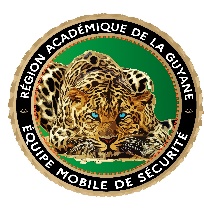 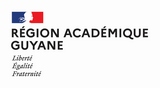 ÉTABLISSEMENTTHÈMEDATE (heure début / heure de fin)SECTEUR D’OBSERVATIONOBSERVATEURSMODALITÉS D’EXÉCUTIONMODALITÉS D’EXÉCUTIONMODALITÉS D’EXÉCUTIONMODALITÉS D’EXÉCUTIONMODALITÉS D’EXÉCUTIONOuiNonNon testéObservationsInopiné (préciser l’origine du déclenchement)Présence d’observateurs (si oui, nombre)Information préalable :élèves, parents, personnelssecours et forces de l’ordreFacteurs aggravants :Chef d’établissement absentAlarme PPMS disfonctionnement ou HSAutresExercice partiel (si oui, préciser les raisons)ALERTE / FIN D’ALERTEALERTE / FIN D’ALERTEALERTE / FIN D’ALERTEALERTE / FIN D’ALERTEALERTE / FIN D’ALERTEOuiNonNon testéObservationsType de signal (précisez signal utilisé)Le signal d’alerte a été entendu et compris par tousLieu où le signal n’a pas été entenduLa fin de l’alerte a bien été diffusée, entendue et comprise par tousLes classes extérieures ont elles été alertéesMISE EN SÛRETÉMISE EN SÛRETÉMISE EN SÛRETÉMISE EN SÛRETÉMISE EN SÛRETÉOuiNonNon testéObservationsApplication des consignesSe cacher / Se barricader / S’enfermer (précisez le lieu de mise en sûreté)portes verrouillées ou bloquéeslumière éteintesrideaux ou volets fermésportables sur silence et sans vibreurélèves et personnels éloignées des murs et des fenêtressilence respectéS’échapperdans la direction opposée à la menaceélèves encadrés par un personnelen silencevers un autre lieu de mise en sûretéDéroulementabsence de paniqueconnaissance des itinéraires sécurisésprise en charge des personnes  handicapées, malades ou blesséesAlerter : communication avec l’extérieurappel des secours (simulé) précisez 15, 17, 18, 112, 114, 115type d’événementlieu des faits / positionnement dans l’établissementnombre de personnes présentes et∕ou blesséesRETEX :Comportement (niveau de stress, questions posées, informations données, etc.) :- du personnel :- des élèves :Autres remarques :